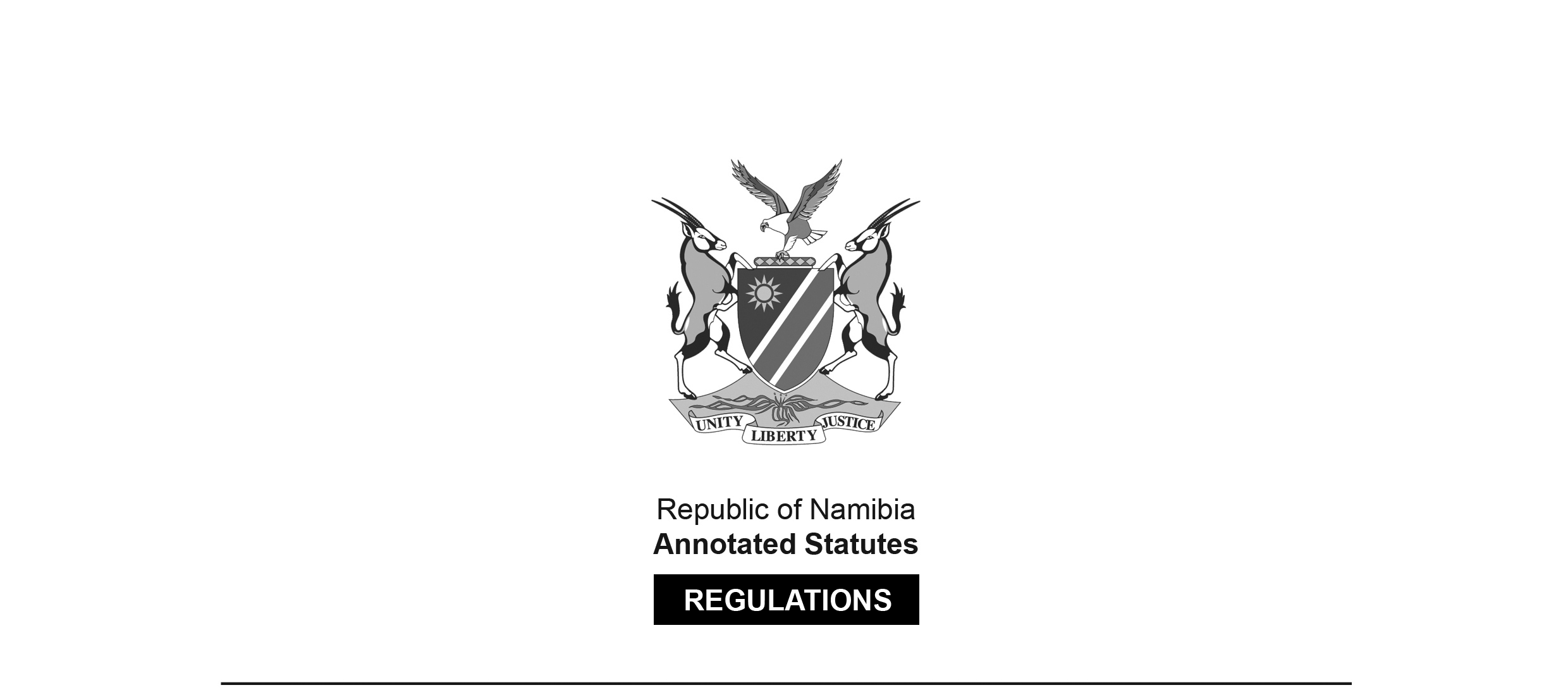 REGULATIONS MADE IN TERMS OFMedical and Dental Act 10 of 2004section 59 read with section 21(1)(b)(ii) Regulations relating to Additional Examinations that may be conducted by the Medical and Dental Council of NamibiaGovernment Notice 259 of 2008(GG 4150)came into force on date of publication: 30 October 2008The Government Notice which publishes these regulations notes that they were 
made on the recommendation of the Medical and Dental Council of Namibia. arrangement of regulations 1.	Definitions2.	Prescribed additional examinations for medical practitioners3.	Prescribed additional examinations for dentists4.	Conducting of examinationsDefinitions1.	In these regulations, unless the context otherwise indicates, a word or expression defined in the Act has that meaning, and -“conditional registration” as a medical practitioner or dentist, as the case may be, means the conditional registration, under section 21(2)(a) of the Act, of a persons as a medical practitioner or as a dentist, as the case may be;[The word “persons” (plural) should be “person” (singular).]“full registration” as a medical practitioner or as dentist, as the case may be, does not include the conditional registration as a medical practitioner or as a dentist, as the case may be; and“the Act” means the Medical and Dental Act, 2004 (Act No. 10 of 2004).Prescribed additional examinations for medical practitioners2.	(1)	A person registered conditionally as a medical practitioner under section 21 of the Act, before he or she becomes entitled to full registration as a medical practitioner under section 20 of the Act, must pass, in addition to the other requirements prescribed by or under the Act, the additional examinations prescribed by subregulation (2).(2)	The prescribed additional examinations referred to in subsection (1)(b)(ii) of section 21 of the Act and in subregulation (1), are examinations in each of the following domains:-(a)	General Medicine;(b)	General Surgery (including Surgical Trauma);(c)	Obstetrics and Gynaecology;(d)	Paediatrics;(e)	Family Practice and Primary Care, including Mental Health, Psychiatry and General Public Health;(f)	Anaesthesiology;(g)	Orthopaedics and Orthopaedic Trauma;(h)	Primary care, including trauma and emergency management, of conditions in -(i)	Otorhynolaryngology;(ii)	Ophthalmology;(iii)	Neuro surgery;(iv)	Thoracic Surgery; and(v)	Urology; and(i)	Medical Ethics and The Medical and Dental Act, 2004 (Act No. 10 of 2004) and the Medicines and Related Substances Control Act, 2003 (Act No. 13 of 2003), including the Regulations made or in force under those Acts, in so far as those Acts and Regulations relate to medical practitioners.Prescribed additional examinations for dentists3.	(1)	A person registered conditionally as a dentist under section 21(2) of the Act, before he or she becomes entitled to full registration as a dentist under section 20 of the Act, must pass, in addition to the other requirements prescribed by or under the Act, the additional examinations prescribed by subregulation (2).(2)	The prescribed additional examinations referred to in subsection (1)(b)(ii) of section 21 of the Act and in subregulation (1), are examinations in each of the following domains:(a)	Orthodontics;(b)	Maxillo-facial and Oral Surgery (including Implantology);(c)	Periodontics and Oral Medicine;(d)	Community Dentistry;(e)	Prosthodontics (Fixed and Removable);(f)	Oral Pathology;(g)	Conservative Dentistry; and(h)	Dental Ethics.(3)	The Medical and Dental Act, 2004 (Act No. 10 of 2004) and the Medicines and Related Substances Control Act, 2003 (Act No. 13 of 2003), including the Regulations made or in force under those Acts, in so far as those Acts and Regulations relate to dentists.Conducting of examinations4.	(1)	Any of the examinations prescribed by regulation 2 or 3 -(a)	must be conducted -(i)	by, or for and on behalf of, the Council by a person or institution, whether in Namibia or elsewhere, appointed by the Council for the purpose; or(ii)	by an institution outside Namibia recognised by the Council as competent to conduct examinations in the domains prescribed by Regulations 2 or 3, as the case may be;(b)	may be written, oral or practical examinations; and(c)	must be taken by the applicant on the date and at the time and venue notified in writing to the applicant by the Council.(2)	A notice by the Council in terms of paragraph (c) of subregulation (1) must be sent -(a)	by pre-paid registered post to the applicant, addressed to his or her postal address as it appears on his or her application for registration; and(b)	not less than 30 days before the date of the examinations prescribed by subregulation (1).